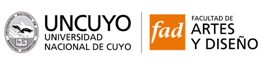 Ficha para solicitar acreditación de actividades electivasNombre del CURSO:……………………………………………….Tipo:…………………………………………………………………………………………………………………………………………………………………………Organismo, Entidad o Institución Responsable de la implementación:……………………………………………………………………….Docente responsable:Docentes participantes:Inserto en una Carrera: 	NO       SI 			Especifique Cual:……………….Destinatarios:Carga horaria:			Hs. presenciales:			No presenciales      Metodología de Enseñanza – Aprendizaje y/o Actividades:Objetivos:Contenidos mínimos:Bibliografía recomendada:Modalidad de Evaluación:Certificación otorgada:Lugar de desarrollo:Adjuntar certificación: